ΘΕΜΑ: «Αναπροσαρμοσμένος πίνακας δεκτών υποψηφίων κενών θέσεων Υποδιευθυντών/ντριών Σχολικών Μονάδων της Δευτεροβάθμιας Εκπαίδευσης Άρτας»	ΣΧΕΤ: Πράξη 2/17-01-2024 του Τοπικού Συμβουλίου Επιλογής Δ.Δ.Ε. Άρτας.Το Τοπικό Συμβούλιο Επιλογής της Δ.Δ.Ε. Άρτας στη σχετική συνεδρίαση που πραγματοποιήθηκε στις 17-01-2024, αναπροσαρμόζει τον ακόλουθο πίνακα: Δεκτών ανά σχολική μονάδα υποψηφίων για τις κενές θέσεις Υποδιευθυντών/ντριών Σχολικών Μονάδων της Δ.Δ.Ε. Άρτας.Α) Παρακαλούνται οι δεκτοί/ές υποψήφιοι/ες εντός δύο (2) εργάσιμων ημερών από την ανάρτηση του αναπροσαρμοσμένου πίνακα, ήτοι από τις 18/01/2024 ημέρα Πέμπτη μέχρι και τις 19/01/2024 και ημέρα Παρασκευή να υποβάλουν στον Διευθυντή της σχολικής μονάδας αντίγραφο του βιογραφικού τους σημειώματος, που έχουν υποβάλει με την υποψηφιότητά τους στο Τοπικό Συμβούλιο Επιλογής της Διεύθυνσης Δευτεροβάθμιας Εκπαίδευσης Άρτας.Β) Παρακαλούνται οι Διευθυντές/ντριες των εμπλεκόμενων σχολικών μονάδων να εκφράσουν τη γνώμη τους για κάθε υποψήφιο/α για τη θέση του Υποδιευθυντή /ντριας της σχολικής του μονάδας, εντός πέντε (5) εργάσιμων ημερών από την ανάρτηση του αναπροσαρμοσμένου πίνακα, ήτοι από τις 18/01/2024 ημέρα Πέμπτη έως και τις 26/01/2024 και ημέρα Παρασκευή, σύμφωνα με τις παρ.4 και 6 του άρθρου 3 της με αριθμ. Φ.361.22/68/100287/E3/12-9-2023 (Β΄ 5426) Υ.Α. του Υ.ΠΑΙ.Θ.Α. με θέμα «Καθορισμός της διαδικασίας επιλογής και τοποθέτησης των Υποδιευθυντών Σχολικών Μονάδων και Εργαστηριακών Κέντρων (Ε.Κ.), καθώς και των Υπευθύνων Τομέων Εργαστηριακών Κέντρων (Ε.Κ.)».Συνημμένα: Ένας (01) πίνακας EXCEL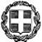 ΕΛΛΗΝΙΚΗ ΔΗΜΟΚΡΑΤΙΑΥΠΟΥΡΓΕΙΟ ΠΑΙΔΕΙΑΣ, ΘΡΗΣΚΕΥΜΑΤΩΝ ΚΑΙΑΘΛΗΤΙΣΜΟΥ----ΠΕΡΙΦΕΡΕΙΑΚΗ Δ/ΝΣΗ Π. & Δ. ΕΚΠ/ΣΗΣ ΗΠΕΙΡΟΥ----Δ/ΝΣΗ ΔΕΥΤΕΡΟΒΑΘΜΙΑΣ ΕΚΠΑΙΔΕΥΣΗΣ ΑΡΤΑΣ----ΤΜΗΜΑ Γ΄- ΠΡΟΣΩΠΙΚΟΥ  Ταχ. Δ/νση: Ταγματάρχη Παπακώστα 6 (1ος Όροφος)Τ.Κ. : 47132– Πόλη: ΆρταΙστοσελίδα: http://dide.art.sch.grEmail: mail@dide.art.sch.grΠληροφορίες: Δώδου ΣοφίαΤηλέφωνο: 2681070380, 2681028566ΕΛΛΗΝΙΚΗ ΔΗΜΟΚΡΑΤΙΑΥΠΟΥΡΓΕΙΟ ΠΑΙΔΕΙΑΣ, ΘΡΗΣΚΕΥΜΑΤΩΝ ΚΑΙΑΘΛΗΤΙΣΜΟΥ----ΠΕΡΙΦΕΡΕΙΑΚΗ Δ/ΝΣΗ Π. & Δ. ΕΚΠ/ΣΗΣ ΗΠΕΙΡΟΥ----Δ/ΝΣΗ ΔΕΥΤΕΡΟΒΑΘΜΙΑΣ ΕΚΠΑΙΔΕΥΣΗΣ ΑΡΤΑΣ----ΤΜΗΜΑ Γ΄- ΠΡΟΣΩΠΙΚΟΥ  Ταχ. Δ/νση: Ταγματάρχη Παπακώστα 6 (1ος Όροφος)Τ.Κ. : 47132– Πόλη: ΆρταΙστοσελίδα: http://dide.art.sch.grEmail: mail@dide.art.sch.grΠληροφορίες: Δώδου ΣοφίαΤηλέφωνο: 2681070380, 2681028566Άρτα, 17/01/2024Αρ. Πρωτ.: 462ΕΛΛΗΝΙΚΗ ΔΗΜΟΚΡΑΤΙΑΥΠΟΥΡΓΕΙΟ ΠΑΙΔΕΙΑΣ, ΘΡΗΣΚΕΥΜΑΤΩΝ ΚΑΙΑΘΛΗΤΙΣΜΟΥ----ΠΕΡΙΦΕΡΕΙΑΚΗ Δ/ΝΣΗ Π. & Δ. ΕΚΠ/ΣΗΣ ΗΠΕΙΡΟΥ----Δ/ΝΣΗ ΔΕΥΤΕΡΟΒΑΘΜΙΑΣ ΕΚΠΑΙΔΕΥΣΗΣ ΑΡΤΑΣ----ΤΜΗΜΑ Γ΄- ΠΡΟΣΩΠΙΚΟΥ  Ταχ. Δ/νση: Ταγματάρχη Παπακώστα 6 (1ος Όροφος)Τ.Κ. : 47132– Πόλη: ΆρταΙστοσελίδα: http://dide.art.sch.grEmail: mail@dide.art.sch.grΠληροφορίες: Δώδου ΣοφίαΤηλέφωνο: 2681070380, 2681028566ΕΛΛΗΝΙΚΗ ΔΗΜΟΚΡΑΤΙΑΥΠΟΥΡΓΕΙΟ ΠΑΙΔΕΙΑΣ, ΘΡΗΣΚΕΥΜΑΤΩΝ ΚΑΙΑΘΛΗΤΙΣΜΟΥ----ΠΕΡΙΦΕΡΕΙΑΚΗ Δ/ΝΣΗ Π. & Δ. ΕΚΠ/ΣΗΣ ΗΠΕΙΡΟΥ----Δ/ΝΣΗ ΔΕΥΤΕΡΟΒΑΘΜΙΑΣ ΕΚΠΑΙΔΕΥΣΗΣ ΑΡΤΑΣ----ΤΜΗΜΑ Γ΄- ΠΡΟΣΩΠΙΚΟΥ  Ταχ. Δ/νση: Ταγματάρχη Παπακώστα 6 (1ος Όροφος)Τ.Κ. : 47132– Πόλη: ΆρταΙστοσελίδα: http://dide.art.sch.grEmail: mail@dide.art.sch.grΠληροφορίες: Δώδου ΣοφίαΤηλέφωνο: 2681070380, 2681028566Η Διευθύντρια Δ.Ε. ΆρταςΔρ. Παρασκευή Η. Χαμπηλομάτη